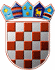          REPUBLIKA HRVATSKA
KRAPINSKO-ZAGORSKA ŽUPANIJAŽUPANKLASA: 306-01/18-01/01URBROJ: 2140/01-02-18-1Krapina, 01. veljače 2018.Na temelju članka 32. Statuta Krapinsko-zagorske županije („Službeni glasnik Krapinsko- zagorske županije“, broj 13/01, 5/06, 14/09 i 11/13, 26/13- pročišćeni tekst), župan Krapinsko-zagorske županije donosiPROGRAM POTPOREsubvencioniranog korištenja poslovnog prostora Poduzetničkog inkubatora na području Krapinsko-zagorske županije za poduzetnike početnike i poduzetnike do tri godine poslovanjaČlanak 1.Opće odredbeProgramom dodjele potpora male vrijednosti (de minimis) za poticanje razvoja poduzetništva (u danjem tekstu: Program) propisuju se uvjeti i postupci za dodjelu potpora male vrijednosti koji će se provoditi u sklopu javnog poziva za dodjelu bespovratne potpore subvencioniranog korištenja poslovnog prostora Poduzetničkog inkubatora na području Krapinsko-zagorske županije.Ovaj program predstavlja akt na temelju kojeg se dodjeljuju potpore male vrijednosti u smislu članka 3. stavka 2. Uredbe Komisije (EU) br. 1407/2013 od 18.prosinca 2013. o primjeni članaka 107. i 108. Ugovora o funkcioniranju Europske komisije na potpore male vrijednosti )OJ EU L 352, 24.12.2013. p.l), (u danjem tekstu: de minimis Uredba)Potpore male vrijednosti dodijeljene prema ovom Programu smatraju se transparentnim potporama, u smislu članka 4. de minimis Uredbe.Potpore iz stavka 2. ovog članka se dodjeljuju jednom poduzetniku, kako je definirani u članku 2. stavku 2. de minimis Uredbe.Gornja granica potpore male vrijednosti koja se po državi članici dodjeljuje jednom poduzetniku ne smije prelaziti 200.000 EUR u tekućoj fiskalnoj godini te tijekom prethodne dvije fiskalne godine. Ukupan iznos potpore male vrijednosti koja se po državi članici dodjeljuje jednom poduzetniku koji obavlja cestovni prijevoz tereta za najamninu ili naknadu ne smije prelaziti 100.000 EUR tijekom bilo kojeg razdoblja od tri fiskalne godine. Ta potpora male vrijednosti ne smije se koristiti za kupovinu vozila za cestovni prijevoz tereta.Gornje granice primjenjuju se bez obzira na oblik potpora male vrijednosti ili na cilj koji se namjerava postići.Ako bi se dodjelom potpora male vrijednosti mogla premašiti odgovarajuća gornja granica iz stavka 5. ovog članka, ni jedna od tih potpora ne može imati koristi de minimis Uredbe.Članak 2.Cilj i korisniciTemeljem ovog Programa Krapinsko-zagorska županija (u danjem tekstu: Županija) dodjeljivati će potpore male vrijednosti s ciljem da se potakne rast i razvoj cjelokupnog gospodarstva Županije kroz podizanje konkurentnosti malih i srednjih poduzetnika i povećanje njihove tržišne uspješnosti.Program potpore – Subvencija troškova korištenja poslovnog prostora  usmjeren je na povećanje učinka ključnih aktivnosti poduzetnika kroz stvaranje povoljnijeg i kvalitetnijeg poslovnog okruženja kroz dostupnost adekvatnih poslovnih prostora za gospodarske subjekte malog i srednjeg poduzetništva na području Krapinsko-zagorske županije.Korisnici subvencioniranog zakupa po ovom programu mogu biti trgovačka društva, obrti, zadruge,  i to prvenstveno poduzetnici početnici te poduzetnici koji se nalaze u razvoju svojih poduzetničkih aktivnosti, a bave se ili imaju namjeru baviti se proizvodnom djelatnošću, uslužnom djelatnošću vezanom uz proizvodnju, trgovinom, djelatnostima iz područja ICT-a multimedije, digitalne grafike, arhitekture i građevinarstva, elektrotehnike ili elektroničkog poslovanja, poduzetnicima koji razvijaju projekte ili koriste inovativan koncept poslovanja. Da bi podnositelj zahtjeva bio prihvatljiv kao korisnik potpore nužno je da isti ima registrirano sjedište na području Krapinsko-zagorske županije te da se radi o poduzetniku početniku ili poduzetniku do 3 godine poslovanja.Članak 3.Prihvatljivi korisniciPreduvjeti za podnošenje prijave odnose se na sve subjekte iz članka 2. točke 3 koji se žele uključiti u program potpore te trebaju zadovoljiti sljedeće opće uvjete:Kandidat za korištenje subvencioniranog zakupa prostora Poduzetničkog inkubatora treba zadovoljiti sljedeće uvjete:Status poduzetnika početnika ili poduzetnika inovatoraSjedište/prebivalište na području Krapinsko-zagorske županijeBiti registriran za obavljanje jedne ili više djelatnosti iz sljedećih područja:Energetska učinkovitostICT-amultimedija, digitalna grafika, arhitektura i građevinarstvo, elektrotehnika ili elektroničko poslovanjesavjetodavne uslugeOstale uslužne djelatnosti vezane uz proizvodnjuImati podmirene obveze prema državiImati podmirene obveze prema zaposlenicimaIspunjavati propise o potporama male vrijednostiPoduzetnik početnik je poduzetnik koji je u vrijeme podnošenja Zahtjeva upisan u odgovarajući registar (obrtni, sudski registar i dr.) najviše do 3 godine. Poduzetnikom početnikom smatraju se i osobe koje nisu registrirale djelatnost, ali namjeravaju obaviti registraciju u roku od 1 mjesec od primitka Odluke o odobrenju korištenja poslovnog prostora. Inovator je pojedinac ili poslovni subjekt koji ima razvijen proizvod/uslugu/tehnologiju za koju je ishodio zaštitu industrijskog vlasništva (žig, patent, dizajn) u Republici Hrvatskoj i/ili inozemstvu ili nije ishodio zaštitu industrijskog vlasništva, ali je za inovativni proizvod/uslugu/tehnologiju nagrađen na izložbama i sajmovima inovacija.Iznimno, poduzetnici koji žele u prostorima Poduzetničkog inkubatora razvijati projekt iz područja ICT-a, multimedije, digitalne grafike, elektrotehnike, elektroničkog poslovanja, uključujući znanstvene institucije, studente i inovatore, a koji ne ispunjavaju uvjete iz ove točke, mogu biti primljeni u poduzetnički inkubator u slučaju da nisu popunjeni svi poslovni prostori, a sve temeljem odluke Povjerenstva.Sukladno članku 1. de minimis Uredbe, potpora male vrijednosti ne može se dodijeliti poduzetniku koji je u teškoćama, odnosno ako ispunjava jedan od uvjeta kako slijedi:U slučaju društva s ograničenom odgovornošću, osim MSP-a koji postoji manje od tri godine ili, ako je više od polovice njegovog vlasničkog kapitala izgubljeno zbog prenesenih gubitaka. To se događa kada se odbijanjem prenesenih gubitaka od pričuva (i svih drugih elemenata koji se općenito smatraju dijelom vlastitog kapitala društva) dobije negativan kumulativni iznos koji premašuje polovicu temeljnog vlasničkog kapitala. Za potrebe ove odredbe „društvo s ograničenom odgovornošću“ odnosi se posebno na dvije vrste društava navedene u Prilogu I. Direktive 2013/34/EU, a „vlasnički kapital“ obuhvaća, prema potrebi, sve premije emitirane na dioniceU slučaju društva u kojem najmanje nekoliko članova snosi neograničenu odgovornost za dug društva, osim MSP-a koji postoje manje od tri godine majki he više od polovice njegova kapitala navedenog u financijskom izvještaju društva izgubljeno zbog prenesenih gubitaka. Za potrebe ove odredbe „društvo u kojem najmanje nekoliko članova snosi neograničenu odgovornost za dug društva“ odnosi se posebno na vrste društva navedene u Prilogu II Direktivi Vijeća 2013/34/EUKada se nad poduzetnikom provodi cjelokupni stečajni postupak ili postupak likvidacije sukladno odredbama Stečajnog zakona (NN 44/96,29/99, 129/00, 123/03, 82/06, 116/10, 25/12, 133/12) ili postupak predstečajne nagodbe sukladno Zakonu o financijskom poslovanju i predstečajnoj nagodbi (NN 108/12, 144/12, 81/13, 112/13) ili kada ispunjava kriterije u skladu s ovim zakonima da se nad njim provede cjelokupni stečajni ili predstečajni postupak na zahtjev vjerovnika.Ako je poduzetnik primio potporu za sanaciju, a još nije nadoknadio zajam ili okončao jamstvo, ili je primio potporu za restrukturiranje, a još je podložan planu restrukturiranjaU slučaju poduzetnika koji nije MSP, ako je tijekom zadnje dvije godine:Omjer knjigovodstvenog duga i kapitala poduzetnika bio veći od 7,5 iEBITDA koeficijent pokrića kamata poduzetnika bio je niži od 1,0U slučaju i kada nije ispunjena niti jedna od pretpostavki iz točki a, b, c, d i e smatra se da se poduzetnik nalazi u teškoćama ako se radi o poduzetniku nad kojim je otvoren postupak predstečajne nagodbe, koji nije ispunio obveze vezane uz plaćanje poreza, te poreza, prireza i doprinosa na i iz plaće sukladno zakonskim odredbama, te nema podmirene sve obveze prema svojim zaposlenicima prema bilo kojoj osnovi.Korisnici sredstava po ovom programu također ne mogu biti prijavitelji koji obavljaju trgovinsku i/ili ugostiteljsku djelatnost, kladionice i kockarnice te koji obavljaju djelatnost koja narušava ugled Poduzetničkog inkubatora te ne posluju u skladu s praksom „dobrog poduzetnika“. Članak 4.Uključivanje u program potporeZa uključivanje u program potpore podnosi se: Prijavni obrazac Propisana  i dodatna dokumentacija kojom se pojašnjava predmetni zahtjev  ili druge informacije važne za dokazivanje opravdanosti prikazanih troškova.Prijava se podnosi isključivo na propisanim obrascima koji čine sastavni dio javnog poziva. Javni poziv objaviti će se na službenim stranicama Krapinsko-zagorske županije i Zagorske razvojne agencije d.o.o. Članak 5.Ocjena zahtjeva za odobravanje potpore te prihvatljivost troškovaPristigli zahtjevi za odobravanje potpore procjenjivati će se redom pristizanja: 1) Administrativna provjera dostavljene dokumentacije 2) Ocjena zahtjeva i provjera prihvatljivosti prijaviteljaAdministrativna provjera provodit će se pomoću obrazaca za administrativnu provjeru objavljenih u Uputama za prijavitelje i temeljit će se na dostavljenoj propisanoj dokumentaciji, a svaka prijava će morati zadovoljiti sve propisane uvjete ili će u suprotnom biti odbačena.Ocjena zahtjeva i provjera prihvatljivosti prijavitelja predstavlja ukupnu ocjenu zahtjeva koju čini prihvatljivost podnositelja temeljem administrativne provjere te prihvatljivost prijavitelja temeljem preduvjeta i kriterija utvrđenih ovim programom i javnim pozivom.Članak 6.Iznos potporeDavatelj potpore je Krapinsko-zagorska županija. U Proračunu Županije osiguravaju se sredstva za dodjelu potpore temeljem ovog Programa. Članak 7.Zbrajanje potporaPotpore male vrijednosti koje se dodjeljuju u skladu s de minimis Uredbom mogu se kumulirati s potporama male vrijednosti, dodijeljenima u skladu s Uredbom Europske komisije (EU) br. 360/2012 o primjeni članaka 107. i 108. Ugovora o funkcioniranju Europske unije na potpore de minimis koje se dodjeljuju poduzetnicima koji pružaju usluge od općeg gospodarskog interesa (SL L 114, 26.4.2012. str.8) u danjem tekstu Uredba 360/2012), do gornjih granica utvrđenih u uredbi 360/2012.Potpore male vrijednosti koje se dodjeljuju u skladu s de minimis Uredbom mogu se kumulirati s potporama male vrijednosti dodijeljenim u skladu s drugim uredbama o potporama male vrijednosti do odgovarajuće gornje granice utvrđene člankom 3.stavkom2. de minimis Uredbe. Potpore male vrijednosti ne mogu se zbrajati s državnim potporama u vezi s istim prihvatljivim troškovima ili s državnim potporama za istu mjeru rizičnog financiranja ako bi takva kumulacija prelazila primjenjivi  najviši intenzitet ili iznos potpore koji je u konkretnim okolnostima svakog pojedinog  slučaja utvrđen Uredbom Europske komisije  651/2014 o ocjenjivanju određenih kategorija potpora spojivima s unutarnjim tržištem u primjeni članaka 107. i 108. Ugovora odnosno odlukom Europske komisije. Potpore male vrijednosti koje nisu dodijeljene za određene opravdane troškove ili se njima ne mogu pripisati ili kumulirati s drugim državnim potporama dodijeljenim u skladu s Uredbom Europske Komisije 651/2014 o ocjenjivanju određenih kategorija potpora spojivima s unutarnjim tržištem u primjeni članaka 107. i 108. Ugovora ili odlukom Europske komisije (članak 5.stavak2. de minimis Uredbe).Članak 8.Obveze KorisnikaPodnositeljima zahtjeva kojima se temeljem Odluke o odobrenju korištenja poslovnog prostora odobri potpora ponudit će se potpisivanje Ugovora o dodjeli bespovratne potpore kojim će se regulirati daljnja prava i obveze.Korisnik potpore dužan je u propisanom roku od dana dostave Odluke o odobrenju korištenja poslovnog prostora, davatelju potpore dostaviti potpisan Ugovor o dodjeli bespovratne potpore kao i zadužnicu  koja glasi na prvi veći iznos od iznosa dodijeljene potpore. Korisnik kojemu je dodijeljena potpora ne može u razdoblju od 3 fiskalne godine ostvariti veća sredstva koja su posebnim propisima koja uređuju potpore utvrđena kao potpore male vrijednosti.Županija ima pravo u svako doba putem ovlaštenih osoba pratiti i kontrolirati namjensko korištenje sredstava te izvršenje prava i obveza korisnika potpore temeljem sklopljenog ugovora.Članak 9.Obveze ŽupanijeŽupanija je dužna:Pismeno obavijestiti korisnika potpore o predviđenom iznosu potpore izraženom u obliku bruto novčane protuvrijednosti potpore kao i o tome da je dodijeljena potpora male vrijednosti (de minimis), sve pozivajući se na Uredbu Komisije (EU) br. 1407/2013 od 18.prosinca 2013.godine o primjeni članka 107. i 108. Ugovora o funkcioniranju Europske komisije de minimis potpore,Voditi evidenciju dodijeljenih potpora male vrijednosti,Godišnje dostaviti Ministarstvu financija podatke o dodijeljenim potporama male vrijednosti,Analizirati učinkovitost dodijeljenih potpora male vrijednosti i o tome obavještavati Ministarstvo financija, Čuvati podatke o dodijeljenim potporama male vrijednosti deset fiskalnih godina od dana dodjele, sve sukladno posebnom propisu,U svrhu provođenja kontrole namjenskog korištenja sredstava Krapinsko-zagorska županija ovlaštena je izvršiti provjeru korištenja odobrenih sredstava obilaskom korisnika te uvidom u dokumentaciju na temelju koje je ostvarena potpora. Korisnici kod kojih se prilikom kontrole utvrdi nenamjensko korištenje prostora, bit će dužni vratiti preračunati iznos potpore.Članak 10.Dodjela potporePotpora male vrijednosti smatra se dodijeljenom danom donošenja Odluke o odobrenju korištenja poslovnog prostora. Poduzetnici će  o dodjeli potpore male vrijednosti biti obaviješteni pisanim putem. Vrijednost potpore izražava se u kunama u obliku bruto novčane protuvrijednosti potpore preračunate u EUR prema srednjem tečaju Hrvatske narodne banke koji se primjenjuje na datum donošenja Odluke o financiranju, sukladno članku 6.stavak 1.de minimis Uredbe.Članak 11.Zahtjev za potporuPrijavitelj podnosi Zahtjev za dodjelu potpore temeljem ovog Programa Krapinsko- zagorskoj županiji u okviru Javnog poziva za dodjelu bespovratne potpore  subvencioniranog korištenja poslovnog prostora u Poduzetničkom inkubatoru Krapinsko- zagorske županije. Zahtjev za dodjelu potpore mora sadržavati podatke relevantne za procjenu prihvatljivosti projekta , a najmanje:Naziv i veličina poduzetnikaOpis projektaIznos zaprimljenih potpora male vrijednosti u tekućoj fiskalnoj godini te tijekom prethodne dvije fiskalne godineKrapinsko-zagorska županija će u Javnom pozivu za dodjelu bespovratne potpore navesti oblik i detaljni sadržaj Zahtjeva za dodjelu potpore. Krapinsko zagorska županija će dodijeliti nove potpore male vrijednosti u skladu s ovim Programom tek nakon što utvrdi da to neće povisiti ukupan iznos potpora male vrijednosti koji je taj poduzetnik primio do razine koja premašuje odgovarajuću gornju granicu iz članka 1. stavka 5. Programa i da su ispunjeni svi uvjeti predviđeni ovim Programom.Članak 12.Trajanje programaPotpore male vrijednosti po ovom Programu mogu se dodijeliti od dana stupanja na snagu Programa do iskorištenja sredstava.Članak 13.Objavljivanje i provedbaProgram stupa na snagu danom donošenja od strane Župana. Sredstva u okviru ovog Programa dodjeljuju se putem Javnog poziva za dodjelu bespovratne potpore subvencioniranog korištenja poslovnog prostora u Poduzetničkom inkubatoru. Program će se provoditi transparentno, u skladu s člankom 6. de minimis Uredbe i Zajedničkim nacionalnim pravilima.Krapinsko-zagorska županija će bilježiti i prikupljati sve informacije u vezi s primjenom ovog Programa. Takvi zapisi će sadržavati sve informacije koje su potrebne kako bi se pokazalo da su ispunjeni uvjeti iz de minimis Uredbe. Zapise koji se odnose na ovaj Program davatelj potpora će čuvati 10 fiskalnih godina od datuma kad je dodijeljena pojedinačna potpora u okviru Programa.Ovaj Program objavit će se u Službenom glasniku Krapinsko- zagorske županije i na mrežnim stranicama Krapinsko-zagorske županije www.kzz.hrJavni poziv za dodjelu potpore subvencioniranog korištenja poslovnog prostora u poduzetničkom inkubatoru objaviti će se na mrežnim stranicama Krapinsko- zagorske županije www.kzz.hr  i Zagorske razvojne agencije d.o.o. www.zara.hr.ŽUPANŽeljko KolarDOSTAVITI:    Zagorska razvojna agencija d.o.o.,  Krapina, Frana Galovića 1a, Upravni odjel za gospodarstvo, poljoprivredu, promet i komunalnu infrastrukturu, ovdje,„Službeni glasnik KZŽ“, za objavu,Za zbirku isprava,    Arhiva, ovdje. 